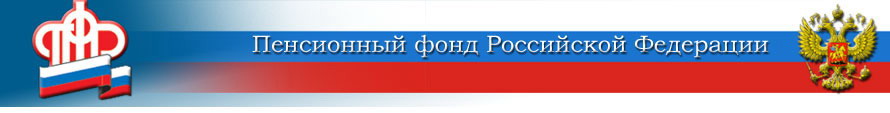      Государственное учреждение –      Отделение Пенсионного Фонда Российской Федерации     по Рязанской области                         390013 г. Рязань                                                                                                 тел./ факс: (4912) 30 – 30 – 90                                                                                                                                  ул. Московское шоссе, 4                                                                                         e-mail: opfrsmi@mail.ruПресс – релизИнформация о единовременной компенсационной выплате и индексации пенсий Единовременную компенсационную выплату в размере 5 000 рублей пенсионеры получат вместе с пенсией за январь 2017 года. Выплата будет носить беззаявительный характер – обращаться в Пенсионный фонд или подавать заявление не нужно. Что касается дальнейшей индексации пенсий, важно отметить, что Правительством РФ принято решение с 2017 года вернуться к прежнему порядку индексации, т. е. в полном объеме, исходя из фактической инфляции за прошлый год для страховых пенсий и по росту уровня прожиточного минимума пенсионера для пенсий по гособеспечению.Единовременная выплата будет осуществлена пенсионерам, которые получают пенсию по линии Пенсионного фонда России, постоянно проживающим на территории Российской Федерации. В общей сложности выплата охватит почти 43 млн получателей страховых пенсий и пенсий по государственному пенсионному обеспечению – работающих и неработающих. На осуществление выплаты потребуется более 200 млрд. рублей.В 2016 году все виды пенсий, которые выплачивает ПФР, были проиндексированы на 4%, при этом страховые пенсии индексировались у неработающих пенсионеров. Единовременная выплата поможет компенсировать пенсионерам рост потребительских цен в условиях ограниченных финансовых возможностей бюджета.Решение о предоставлении единовременной выплаты принято Правительством Российской Федерации. В настоящее время Правительство готовит соответствующий федеральный закон, который в осеннюю сессию будет внесен в Федеральное собрание РФ. Проект основных характеристик бюджета Пенсионного фонда России на 2017–2019 гг. предусматривает увеличение пенсий в соответствии с базовым пенсионным законодательством. Таким образом, уже 1 февраля 2017 года страховые пенсии неработающих пенсионеров будут проиндексированы исходя из индекса роста потребительских цен за 2016 год. Индексация пенсий по государственному пенсионному обеспечению, включая социальные пенсии, с 1 апреля 2017 будет проведена с учетом индекса роста прожиточного минимума пенсионера за 2016 год.Ссылка на пресс – релиз на Официальном сайте ПФР: http://www.pfrf.ru/branches/ryazan/news/~2016/09/09/119426Материалы подготовлены	Группой по взаимодействию со СМИГУ – ОПФР по Рязанской области                                                                                           09.09.2016 года